BANNOCKBURN HOA NEWSLETTERP.O. Box 211, Franktown, CO 80116                                                                               Spring Issue 2021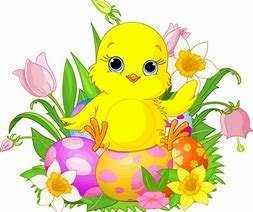 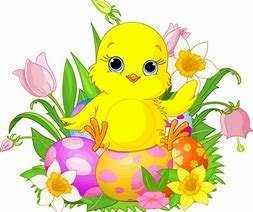 Happy Spring everyone!! The egg hunt was a great success!! Thank you to everyone that showed up to help hide the eggs.  We had just over 20 kids and they all left with lots of candy. It’s exciting to be getting back to some traditions.   There is a lot of good information in this newsletter, please read it all the way to the end.Bannockburn Residents and Owners,
The purpose of this information is to provide our members the status and next steps in updating the Bannockburn Covenants to comply with current Colorado law requirements and suggested changes previously communicated.
Since the last communication, the draft Covenants version posted on the HOA website was reviewed by Orten Cavanagh Holmes & Hunt (OCH Law). The OCH comments were then reviewed by the governing docs committee and discussed with the HOA board at the March 2021 board meeting. The governing docs committee is now in the process of incorporating the comments into the draft Covenants for the April board meeting. The revised draft Covenants will be reposted by April 21st on the Bannockburn HOA website (www.bannockburnhoa.com) and emailed or mailed for resident and owner review and comment prior to a vote to approve the new Covenants. We will post the new Covenant version for a minimum of 30 days, answer questions and prepare a ballot for voting in between June and the end of August 2021. 
We encourage your review of the revised draft Covenants and submission of any questions to: directors@bannockburnhoa.org. Participation in voting will be key as changes require a minimum of 66 2/3 percent affirmative votes be received within a 21-day voting period. 
Jack ShulerPoor Internet Service?  For those who may be looking for an alternate solution to poor internet service, options most available to our Bannockburn location have been researched and a detailed explanation will be provided to the community via email. Welcome to OUR New Neighbors!  Welcome new neighbors!! To keep up on events please go to our Bannockburn HOA website bannockburnhoa.com please feel free to reach out to the board anytime with questions. directors@bannockburnhoa.orgBrush or Pine needles? - Wildfire preparedness begins at home, dispose of branches properly! The free Douglas county slash/ mulch drop off site is set to open April 6 so get ready! Let’s keep our neighborhood looking good! The site will be open every Saturday 8-5 until October 28. They are located at 1400 Caprice Drive in Castle Rock. For more information visit www.douglas.co.us/land/wildfire-mitigation/slash-mulchprogram/Bannockburn Nextdoor website A free private social network for neighborhood communities to share information and post events. We’ve had the Bannockburn Nextdoor network going since March 2013. Go to Nextdoor.com to sign up. (make sure it is Franktown Colorado, Bannockburn)Safety Concerns If you are concerned about activity occurring on our public roads or open space, please call the Douglas County Sherriff’s office at 303-660-7075. Road Conditions Please contact the Douglas County Road and Bridge Maintenance Department at 303-660-7480 if you have concerns regarding road conditions throughout our neighborhood. For more information visit www.douglas.co.us/government/departments/public-works-operations/  Thinking about Building or Making Improvements? If you are thinking about making additions or improvements to your property, please review the Bannockburn Protective Covenants. Making sure that you do it right the first time can save a lot of time and frustration. Douglas county contacts the BHOA when a building permit is requested. The September 18, 2012 Bannockburn Protective Covenants are available at the Bannockburn website. Requests are reviewed at the BHOA monthly meetings held on the second Wednesday of every month. Submit all requests to Mike Bertsch Environmental Committee Chair : mbertsch@bannockburnhoa.org           BHOA Monthly Meetings Bannockburn’s homeowner board meetings are held virtually the second Wednesday of each month at 7:00P.M. via Microsoft Teams. Please check the Nextdoor website or app and select Bannockburn, or the HOA website for the link to join directors@bannockburnhoa.orgSAVE THE DATES*Neighborhood garage sale- June 12th and 13th*Summer BBQ – August 14th in the open space at noon*Barn party- September 25th Tentative*Hayride- October 30th meet in open space @11am* light it up competition- judging will be December 18th (more info will be sent out when it gets closer)IF you have any questions or if you would like to help with an event, please email Renee Grimes at: rgmomof2@gmail.com. 